Les réponses à cette annexe doivent être complétées directement en ligne, sur la plateforme de dépôt des dossiers Démarches simplifiées :SommaireLes informations à compléter dans ce document seront fonction de la maturité du projet.Présentation du projetNom du projetIdentification de son représentant légal : Identification de la personne mandatée pour déposer la demande de subvention : ………………………Lieu de réalisationRégion : ………………………Département : ………………………Commune : ………………………Ce projet a-t-il déjà fait l’objet d’un dépôt de dossier dans le cadre de la première édition du fonds friches ?Présentation du projet et de ses intentions Insertion du projet dans le territoireExpliciter la cohérence du périmètre d’aménagement (par rapport au programme, aux limites foncières, à la dureté foncière), les liaisons du projet avec la trame viaire et paysagère, l’adéquation des équipements publics (et leur renforcement éventuel), le respect des documents de planification, de programmation et d’urbanisme notamment s’agissant des règles de gabarit (et le cas échéant le besoin de les adapter).Documents à joindre ici : un plan masse et le cas échéant, un plan guide prévisionneldu site de (en ha)…………….des secteurs en friche (en ha) ………………………………………….PROGRAMMATION URBAINENature et surface des prévus au projetLogementsActivités économiques STRATEGIE OPERATIONNELLEMaîtrise foncièreLe porteur de projet est-il propriétaire des parcelles nécessaires à la réalisation du projet ?☐ Oui	☐ Non		☐ En partie (expliciterSi oui, quelles ont été les conditions de prise en compte du coût estimé des travaux de recyclage de la friche lors de la vente des terrains concernés par le précédent propriétaire ?………………………………………………………………………………………………………………….……En cas d’intervention d’un EPF, préciser le montant des éventuelles minorations pratiquées par l’EPF.Si non, quelles sont les procédures de maîtrise foncière prévus ?☐ A l’amiable	☐ Par expropriation☐ Par préemption☐ Par un tiers : préciser ………………………………………….A quelle échéance la maîtrise foncière sera-t-elle réalisée ?………………………………………………………………………………………………………………….……Outils d’aménagementQuels sont les outils de financement des équipements publics le cas échéant prévus ?☐ TA		☐ TA majorée (TAM) 	☐ PUP	☐ cas d’une ZACPréciser les échéances de mise en œuvre : ………………………………………….Quels sont les outils de division foncière le cas échéant prévus ?☐ Division foncière       ☐ PCVD                        ☐ Lotissement          ☐ ZACPréciser les échéances de mise en œuvre : ………………………………………….ConstructionQuelles seront les modalités d’autorisation de construction ? ☐ Autorisation d’urbanisme	☐ PCVD (permis de construire valant division)	☐ Co-titularisationPréciser les échéances de mise en œuvre : ………………………………………….Quelles seront les modalités de vente ? ☐ 	☐ 	☐        ☐ MODE DE REALISATIONPour les maîtrises d’ouvrage publiques, Lorsque le maître d’ouvrage souhaite réaliser lui-même le projet, quel est le mode de réalisation retenu ?☐ En régie simple	☐ Avec l’appui d’un AMO. Préciser …………..☐ Avec une délégation de mandat. Préciser le mandataire et le contenu du mandat …………..Lorsque le maître d’ouvrage ne souhaite pas réaliser lui-même le projet, quel est le mode de réalisation retenu ?☐ Par cession avec charges d’intérêt général	☐ Par une concession d’aménagement. Préciser le concessionnaire : ………….☐ Par un autre mode. Préciser : ………….Pour les maîtres d’ouvrage privés, quel est le mode de réalisation retenu ?☐ Portage privé☐ Par une concession d’aménagement. Préciser le concessionnaire : ☐ Par un bail à construction. Préciser le preneur : ………….☐ Par un autre mode. Préciser : ………….Il est rappelé qu’un accord de la collectivité compétente en matière d’urbanisme devra être porté au dossier de candidature, ainsi que, le cas échéant, l’accord du concessionnaire ou du bailleur. L’éligibilité du projet sera conditionnée au respect du régime des aides d’Etat.FAISABILITE REGLEMENTAIREQuelles sont les procédures administratives nécessaires à la bonne réalisation du projet ?☐ Autorisations d’urbanisme ☐ Mise en compatibilité des documents d’urbanisme (MECDU)☐ Archéologie Préventive☐ Autorisation environnementale – Préciser (ICPE, IOTA, dérogation espèces protégées, Natura 2000, défrichement …)☐ Evaluation environnementale – Préciser (systématique, au cas par cas, non soumis)☐ Etude de sécurité et de sûreté publiques (ESS)☐ Etude d’énergie renouvelable (ER)☐ Autres : … (préciser).PLAN DE FINANCEMENTLe bilan d’opération complet devra être porté au dossier, conformément au modèle porté à l’annexe 2.Total des dépenses Total des recettes Dont subventions publiques Déficit de l’opérationMontant de la subvention demandéComment s’explique le déficit de l’opération ? *Expliciter les principaux postes de bilan conduisant à ce déficit (foncier, dépollution, recettes de charges foncières…). Si le surcoût est la résultante d’un aléa majeur survenu en cours d’opération, indiquer la nature de cet aléa et le montant exact du surcoût associé.………………………………………………………………………………………………………………….……………………………………………………………………………………………………………………….……Quels scénarios d’optimisation de la programmation ont été envisagés avant de solliciter le fonds friches (densité, programmation, qualité urbaine, prix de commercialisation …) ? *Préciser quels sont les points structurellement bloquants………………………………………………………………………………………………………………….……………………………………………………………………………………………………………………….……Description de la friche actuelleNature de la friche	☐  Friche urbaine☐  Friche industrielle ou minière☐  Friche commerciale			☐  Friche portuaire, aéroportuaire, routière, ou ferroviaire 	☐  Friche militaire	☐  Friche administrative ou hospitalière	☐  Autres : précisez : …………………………..La friche comprend-elle des éléments à caractère patrimonial ? 	☐  Oui : Préciser………………..	☐  NonLa friche - pollué ? 	☐  Oui	☐  NonSi oui, joindre ici☐ un plan de gestion récent avec, outre un schéma conceptuel et un bilan coûts avantages :Plan de maillage précis avec indication des points de sondage (faisant apparaître les structures et infrastructures existantes au moment des campagnes d’échantillonnage et précisant les parcelles cadastrales) ;Cartographie des zones impactées à traiter bien délimitées (superposant ces zones au plan masse du projet et précisant les parcelles cadastrales).☐  un plan de conception des travaux (le cas échéant).Existe-t-il un responsable de la pollution identifié et/ou pouvant être réglementairement astreint à supporter les coûts de dépollution, conformément au principe du « pollueur-payeur » (vérification auprès des autorités compétentes) ?	☐  Oui	☐  NonPréciser : Critères d’évaluation du projet Lorsqu’une collectivité est maître d’ouvrage, quelles sont les capacités financières de cette collectivité ?Fragilité territorialeQuelques indicateurs pourront être donnés ici pour qualifier utilement la fragilité territoriale (à titre d’exemples, le taux de vacance et son évolution, l’évolution démographique, le taux de chômage et son évolution). L’opération est-elle située dans le périmètre d’un autre programme ?☐  Action cœur de ville	☐	Réinventons nos cœurs de ville☐  Opération de revitalisation territoriale 	☐	Territoires d’industries☐  Projet partenarial d’aménagement	☐	 ☐  Petites villes de demain	☐    Autres : préciserLocalisation du projet vis-à-vis des zones de tension du marché locatif, conformément au zonage ABC ☐	Zone Abis	☐	Zone A	☐	Zone B1	☐	Zone B2	☐	Zone CClassement de la ville en matière de densité, conformément au régime d’aides mis en place dans le cadre du plan de relance pour encourager la construction durable☐	1	☐	2	☐	3	☐	4	☐	5Critères relatifs à l’exemplarité Cette analyse pourra s’appuyer utilement s’appuyer sur la grille de questionnement de la norme ISO37101, permettant de mettre en regard les 6 finalités du développement durable (résilience, bien-être, préservation de l’environnement, utilisation rationnelle des ressources, attractivité, cohésion sociale) avec 12 domaines d’action pré-définis.Le cas échéant, joindre ce document d’analyse ici.L’opération fait-elle l’objet d’un label ou d’une certification en matière de développement durable ?☐ Ecoquartier 	☐ HQE™ Aménagement☐ Démarche AEU2☐ Norme ISO 37101☐ NF Habitat☐ Autres : préciserPrésenter les engagements environnementaux :Stratégie du territoire en faveur de la trajectoire « zéro artificialisation nette » ? Dans quelle mesure le territoire s’engage-t-il dans une stratégie foncière sobre ? dans une stratégie de recyclage des friches ou de renouvellement urbain ? De revitalisation de tissus urbains constitués ? Des opérations de surélévation de bâtiments ou de densification sont-elles par ailleurs programmées ou en cours de réalisation ?Modalités de concertation et de participation du public mises en œuvre sur ce projetRetombées directes de l’opération, en matière d’emploisPréciser le nombre d’insertion générés par le projet (phase travaux) : ……………...Préciser le nombre d’emplois maintenus ou à créer, dans le cas de projets de revitalisation économique : ……………...Liste des pièces justificatives à joindre impérativement au dossierSur la description du projet : Tout élément de présentation du projet, utile à sa bonne compréhensionTout élément photographique, schéma ou autre planTout document présentant les intentions de la collectivité ou du porteur de projet (délibérations, plans de financements, études techniques et financières, etc.)Pour les projets de requalification à vocation économique, out document, donnant à voir la place/l’inscription de la friche requalifiée dans la stratégie locale économique, foncière et immobilière (par exemple : schéma d’accueil des entreprises, diagnostic ou projet de territoire ou stratégie de développement économique disponibles ou en cours de lancement)  bilan d’aménagement, sous format Excel et dans un format conforme à celui présenté en annexe 2 afin de rendre lisibles les principales imputations en termes de dépenses et de recettes, mais également le déficit de l’opératio le montant de subvention  (obligatoire)Dans le cas d’une concession d’aménagement, le bilan d’aménagement contractualisé doit également être porté au dossier.Une lettre d’engagement sur l’honneur signée par la personne habilitée à engager le porteur du projet selon le modèle en annexe 3 à signer puis à joindre au format pdf. Si des partenaires sont associés au projet, le porteur de projet devra apporter la preuve qu’il représente valablement les autres partenaires dans cette démarche (obligatoire)Pour toute maîtrise d’ouvrage non publique, une lettre d’accord de la collectivité compétente en matière d’urbanisme sur le projet tel que présenté dans le dossier (programmation urbaine et bilan d’opération en particulier) (obligatoire)Un relevé d’identité bancaire du porteur de projet au format pdf (obligatoire).Pour tout porteur de projet dont la subvention est soumise au décret du 25 juin 2018, un tableau indiquant les subventions et les aides publiques, de toute nature, directes et indirectes, attribuées par des personnes publiques conformément au modèle en annexe de l’arrêté du 2 août 2019 (obligatoire).Toute pièce complémentaire demandée dans le cadre de l’AAP régional (obligatoire).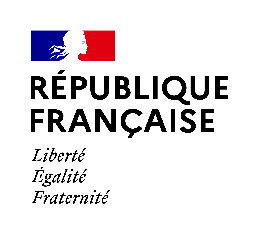 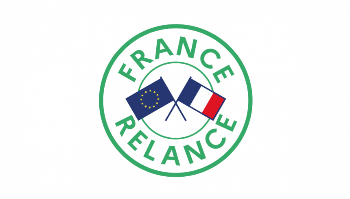 Nb de logementsDont sur les secteurs de friches faisant l’objet de la demande de subventionSurface de plancher en m²Dont sur les secteurs de friches faisant l’objet de la demande de subventionLogements sociaux (logements locatifs sociaux, en accession sociales ou apparentés tels que définis au L.302-5 du CCH)Logements libresTOTALSurface de plancher en m²Dont sur les secteurs de friches faisant l’objet de la demande de subventionActivités commercialesActivités artisanalesBureaux Autres (à préciser)TOTALSurface au sol en m²Dont sur les secteurs de friches faisant l’objet de la demande de subventionpublicsDont Espaces verts publics (parcs, jardins, noues, etc.)TOTALThèmeLibellé de l’indicateurDéfinitionPerformanceSobriété énergétiqueperformance E+C-(énergie/carbone)% des surfaces bâties répondant au moins aux performances E2C1Economie circulaire Part des terres excavées réemployéesterres réemployées / terres excavées Economie circulaire Valorisation des déchets de chantier pour la construction (hors terres)% de la masse totale des déchets générés valoriséeEconomie circulaire Recours aux matériaux biosourcés ou géosourcés dans les bâtiments % de surfaces de plancher globales (logements, bureaux, commerces)Biodiversité Coefficient de biotope par surfacesurfaces favorables à la biodiversité / surface totale de l'opération